27.11.2014                                   г. Зеленогорск                                        № 4-19р  О  внесении изменений в  решение Совета депутатов ЗАТО г. Зеленогорска от 24.04.2014 № 52-297р «Об утверждении Положения о порядке установки и эксплуатациивременных сооружений на территориигорода Зеленогорска»В целях продления эксплуатации временных сооружений, установленных  на территории города Зеленогорска, руководствуясь Уставом города Зеленогорска, Совет депутатов ЗАТО г. Зеленогорска Р Е Ш И Л:1. Внести в решение Совета депутатов ЗАТО г. Зеленогорска от 24.04.2014 № 52-297р «Об утверждении Положения о порядке установки и эксплуатации временных сооружений на территории города Зеленогорска» следующие изменения:1.1.  В пункте 2 после слов «к настоящему решению»  дополнить словами   «, за исключением временных сооружений, указанных в пунктах 1.3.3, 1.3.5 и 1.3.9 приложения к настоящему решению».1.2. В пункте 2.1  слова «до 31.12.2014»  заменить словами «до 01.03.2015».    1.3. В пункте 4 слова «по экономике и собственности» заменить словами «по муниципальной собственности и вопросам ЖКХ».1.4. В приложении № 1 «Положение о порядке установки и эксплуатации временных сооружений на территории города Зеленогорска»:1.4.1. В пункте 2.4 слова «порядком разработки и утверждения схемы размещения аттракционов, передвижных зоопарков, передвижных цирков, сезонных кафе (далее – порядок разработки и утверждения схемы), утвержденным постановлением Администрации ЗАТО г. Зеленогорска» заменить словами «архитектурными, градостроительными, строительными, санитарными и экологическими нормами и правилами, нормами пожарной безопасности».1.4.2. В пункте 2.4.2 слова «в сети «Интернет» заменить словами «в информационно-телекоммуникационной сети «Интернет».1.4.3. Пункт 2.1.1  признать утратившим силу.1.4.4. В пункте 2.4.3 слова «порядком разработки и утверждения схемы» заменить словами  «требованиями, установленными пунктом 2.4 Положения».1.5. В приложении № 2 «Схема размещения временных сооружений (аттракционы, передвижные цирки, передвижные зоопарки, сезонные кафе)»:1.5.1. Наименование  изложить в следующей редакции:«Схема размещения аттракционов,  передвижных зоопарков, передвижных цирков, сезонных кафе на территории города».1.5.2. В пункте  25 цифры «336,0» заменить цифрами «2465,0».2. Настоящее решение вступает в силу в день, следующий за днем его опубликования в газете «Панорама».Глава ЗАТО г. Зеленогорска                                                         П.Е. Корчашкин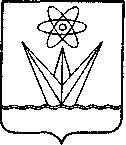  СОВЕТ ДЕПУТАТОВЗАКРЫТОГО АДМИНИСТРАТИВНО-ТЕРРИТОРИАЛЬНОГО ОБРАЗОВАНИЯ ГОРОДА ЗЕЛЕНОГОРСКАКРАСНОЯРСКОГО КРАЯРЕШЕНИЕ